МУНИЦИПАЛЬНОЕ ОБРАЗОВАНИЕ ТАЗОВСКИЙ РАЙОНМуниципальное бюджетное дошкольное образовательное учреждениедетский сад «Радуга»Дидактическая  игра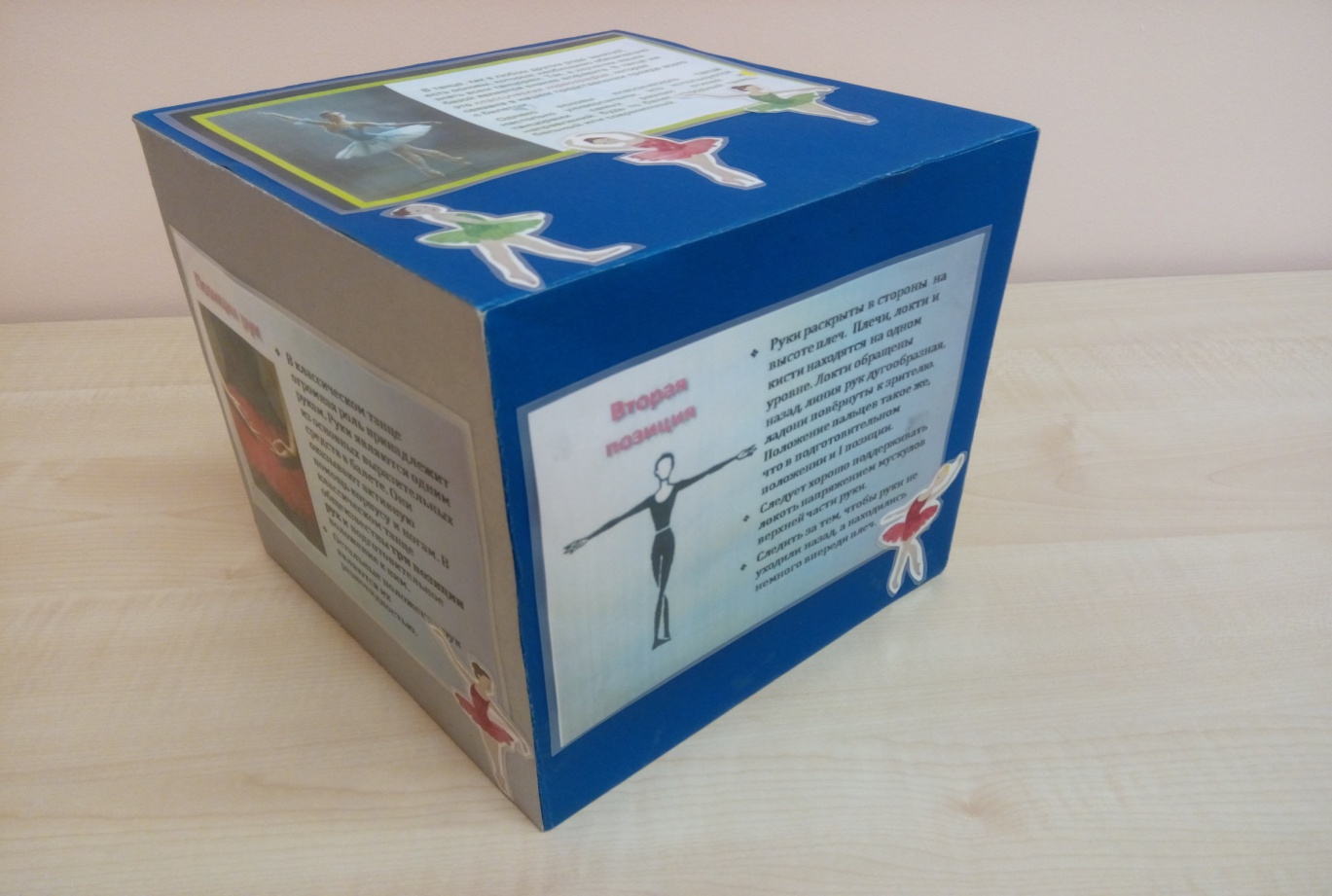 Педагог дополнительного образованияШляховая Н.С.п. Тазовский 2019 годПояснительная запискаВ классическом танце огромная роль принадлежит рукам. Руки являются одним из основных выразительных средств в балете. Они оказывают активную помощь корпусу и ногам. В классическом танце общеизвестны три позиции рук и подготовительное положение к ним.  Возраст: игровое пособие предназначено для детей 5 – 7 лет.Цель: обучить детей позициям рук классического танца.Задачи: - обретение знаний и навыков выполнения  позиций рук классического танца;-обогащение двигательного опыта; - всестороннее гармоничное развитие форм тела ребёнка, направленное на совершенствование физических способностей (развитие координации, пластичности, точности и выразительности движений, формирование правильной осанки). Описание: куб изготовлен из цветного картона. На него размещены позиции рук классического танца.Ход игрыДети делятся на пары. Один ребёнок выбрасывает  куб и называет позицию рук, изображённую на кубе. Второй ребёнок, не глядя на картинку, должен продемонстрировать предложенную позицию. В случае затруднения, помогают остальные ребята.